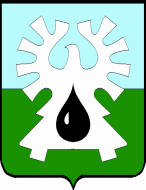 МУНИЦИПАЛЬНОЕ ОБРАЗОВАНИЕ ГОРОД УРАЙХанты-Мансийский автономный округ-Юграадминистрация ГОРОДА УРАЙПОСТАНОВЛЕНИЕот ______________ 	№ __________О внесении изменений в постановление администрации города Урай от 26.10.2018 №2787В соответствии со статьями 144, 145 Трудового кодекса Российской Федерации, в целях упорядочения предоставления иных выплат работникам муниципального казенного учреждения «Единая дежурно-диспетчерская служба города Урай»:1. Внести изменения в приложение к постановлению администрации года Урай от 26.10.2018 №2787 «Об утверждении Положения об установлении системы оплаты труда работников муниципального казенного учреждения «Единая дежурно-диспетчерская служба города Урай»:1.1. Пункт 8.1.1 изложить в следующей редакции:«8.1.1. Руководителю учреждения производится частичная компенсация стоимости оздоровительной или санаторно-курортной путевки один раз в два года в размере 70% от ее полной стоимости, но не более 3250 рублей за 1 сутки пребывания в оздоровительной или медицинской организации на 1 человека. Максимальная продолжительность оздоровительной или санаторно-курортной путевки, компенсируемой за счет средств бюджета городского округа город Урай, составляет 14 суток.Руководитель самостоятельно выбирает оздоровительную или медицинскую организацию и место оздоровления или санаторно-курортного лечения в пределах территории Российской Федерации. Для целей настоящего Положения оздоровительное или санаторно-курортное лечение не включает в себя получение косметологических услуг.».1.2. Пункт 8.1.3 изложить в следующей редакции:«8.1.3. Компенсация осуществляется на основании личного заявления на имя главы города Урай с приложением следующих документов, подтверждающих приобретение оздоровительной или санаторно-курортной путевки (документы предоставляются на русском языке):1) документы, подтверждающие приобретение оздоровительной или санаторно-курортной путевки (договор либо письменное предложение заключить договор, оформленное и принятое в соответствии с требованиями Гражданского кодекса Российской Федерации (оферта, договор-оферта, публичная оферта));2) платежные документы, подтверждающие факт уплаты работником, подающим заявление, денежных средств за оздоровительную или санаторно-курортную путевку;4) документы, подтверждающие получение оздоровительного или санаторно-курортного лечения (отрывной талон к путевке, либо акт об оказании санаторно-курортных или оздоровительных услуг, либо иной документ о пребывании в оздоровительной или медицинской организации и получении оздоровительного или санаторно-курортного лечения, оформленный на официальном бланке оздоровительной или медицинской организации с печатью (при наличии)).».3. Кадровой службе управления по организационным вопросам и кадрам администрации города Урай (Н.П.Ануфриева) внести соответствующие изменения в трудовой договор, заключенный с директором муниципального казенного учреждения «Управление градостроительства, землепользования и природопользования города Урай».4. Постановление вступает в силу после его официального опубликования.5. Опубликовать постановление в газете «Знамя» и разместить на официальном сайте органов местного самоуправления города Урай в информационно-телекоммуникационной сети «Интернет».6. Контроль за выполнением постановления возложить на заместителя главы города Урай С.П.Новосёлову.Глава города Урай 	А.В.Иванов 